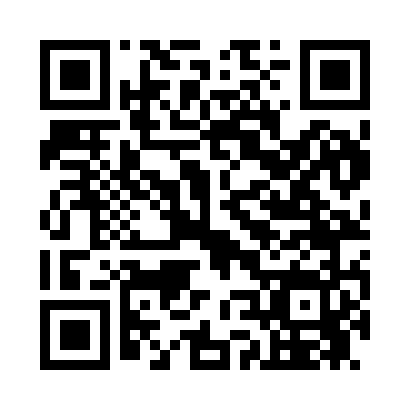 Ramadan times for Coso, California, USAMon 11 Mar 2024 - Wed 10 Apr 2024High Latitude Method: Angle Based RulePrayer Calculation Method: Islamic Society of North AmericaAsar Calculation Method: ShafiPrayer times provided by https://www.salahtimes.comDateDayFajrSuhurSunriseDhuhrAsrIftarMaghribIsha11Mon5:575:577:071:024:236:566:568:0612Tue5:565:567:061:014:236:576:578:0713Wed5:545:547:041:014:246:586:588:0814Thu5:535:537:031:014:246:596:598:0915Fri5:515:517:021:004:247:007:008:1016Sat5:505:507:001:004:257:017:018:1117Sun5:485:486:591:004:257:027:028:1218Mon5:475:476:571:004:267:027:028:1319Tue5:455:456:5612:594:267:037:038:1420Wed5:445:446:5412:594:267:047:048:1521Thu5:425:426:5312:594:277:057:058:1622Fri5:415:416:5112:584:277:067:068:1623Sat5:395:396:5012:584:277:077:078:1724Sun5:385:386:4912:584:287:077:078:1825Mon5:365:366:4712:574:287:087:088:1926Tue5:355:356:4612:574:287:097:098:2027Wed5:335:336:4412:574:287:107:108:2128Thu5:325:326:4312:574:297:117:118:2229Fri5:305:306:4112:564:297:127:128:2330Sat5:295:296:4012:564:297:127:128:2431Sun5:275:276:3912:564:297:137:138:251Mon5:255:256:3712:554:307:147:148:262Tue5:245:246:3612:554:307:157:158:273Wed5:225:226:3412:554:307:167:168:284Thu5:215:216:3312:544:307:177:178:295Fri5:195:196:3112:544:307:187:188:306Sat5:185:186:3012:544:317:187:188:317Sun5:165:166:2912:544:317:197:198:328Mon5:155:156:2712:534:317:207:208:339Tue5:135:136:2612:534:317:217:218:3410Wed5:115:116:2412:534:317:227:228:35